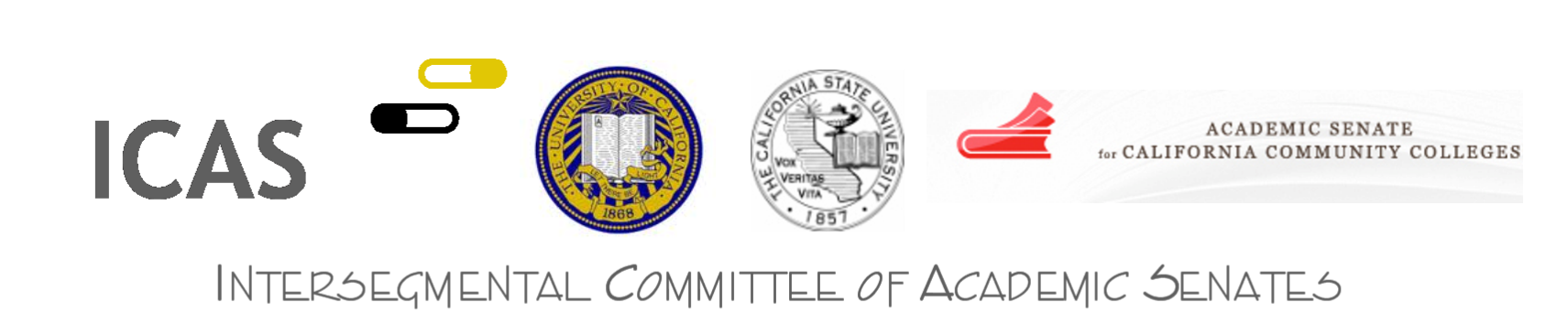 Meeting Minutes (Draft)Monday, December 12, 2011 
10:00 a.m. – 4:00 p.m. California Community Colleges Chancellor’s Office, Sacramento, Ca.ICAS Website  http://icas-ca.org/In Attendance:CCC Senate: 	Michelle Pilati, President; Beth Smith, Vice President; David Morse, Secretary; Phil Smith, Member at Large; Julie Bruno, Area representative CSU Senate:  	James Postma, Chair; Darlene Yee-Melichar, Vice Chair; Kevin Baaske, Secretary; Christine Miller, Member-at-Large; Paul O’Brien, Member-at-Large UC Senate: 	Robert Powell, Vice Chair; William Jacob, BOARS Chair; Jose Wudka, UCEP Chair Guests: Tom Adams, California Department of EducationSenate Executive DirectorsCCC: Julie AdamsCSU: Tracy ButlerUC: Martha WinnackerWelcome and Chair’s Announcements Chair Postma welcomed ICAS members to the meeting. Consent CalendarApproval of the Agenda – ApprovedApproval of the September 26, 2011 Meeting Notes – Approved - editorial amendments will be sent to Tracy Butler via email.ICAS Mission statementDarlene Yee-Melichar distributed the current draft of the ICAS mission statement for review and comment.Several suggestions were given for refinement of the statement before it’s approved.  Beth Smith, Darlene Yee-Melichar and Jose Wudka will work further to craft the mission statement and bring it to the February 27th meeting for approval.Intersegmental Coordinating Council (ICC) Christine Miller (CSU) reported on the October 12, 2011 ICC Meeting (also attended by Michelle Pilati and Robert Powell).  In the wake of CPEC’s cessation, ICC discussed redefining itself by assuming functions CPEC once filled, including policy analysis.  ICC representatives suggested that ICAS was an intersegmental model to follow when re-envisioning ICC roles. ICC will be discussing this possible functional shift at their day long retreat in January. Chairs Postma, Pilati and Anderson will be attending.  The three segment chairs will also approach their respective administrations for further information as well as research the current technology plans for CPEC data.White papersEducational Standards and Accountability – Approved as amended (Editorial corrections and related competency statements will be reviewed)C-ID: Common Course numbering - Approved as amendedWhy Full-time Faculty are Critical in Higher Education – Still in revision with CSU Vice Chair Baaske.  He will distribute it via email next week.Intersegmental Transfer – Will be approved as amended after further revision from CCC Vice President Beth Smith and subsequent distribution to ICAS members via emailIdeas for distribution of the white papers include: Sending letters to members of the higher education committees in both houses which includes an introduction to ICAS, the white papers and ICAS brochure as enclosures; posting to the CSU, UC and CCC Academic Senate websites and working with each segment’s Governmental Relations Office to utilize their knowledge of hearing schedules and legislative priorities.Budget and AdvocacyICAS members discussed possible venues for April advocacy day.  April is a busy month for legislative committee meetings at the capitol.  No rooms are available for ICAS to meet with legislators.  Members may have to visit legislator and staff offices.Martha Winnaker will coordinate with UC’s Governmental relations office to see if they would be able to help secure a room.ICAS will plan first on coordinating from a meeting room at the capitol but will adapt to office visits if a room cannot be reserved.Members considered a possible list of legislative invitees.  Legislative days 2011 included staff of the major committees including the education committees and the LAO’s office.  The three segment chairs will discuss possible invitees with their respective SGR offices and follow up with a confirmed list.Possible approaches include a fact sheet of the benefits of higher education (unemployment rates by degrees), an updated ICAS brochure (CCC will edit and revise if necessary) and a list possible list of higher education stances on upcoming bills.WASC Handbook RevisionsThere is some concern about WASC’s external validation requirements. The UC Committee on Educational Policy has been addressing this concern.  Jose Wudka, Chair UCEP (representing this committee) updated ICAS members on its findings and efforts.WASC intended to adopt the external validation requirements in an attempt to quantify a standard definition and criteria for Baccalaureate degrees.  The UC Educational Policy committee encouraged WASC to delay the adoption of standards.  WASC agreed and planned to meet in February to make a final decision on whether or not to adopt the external validation requirements as part of their accreditation process.  The UC committee was given a deadline of January 15 to introduce their feedback (in order to accommodate the WASC’s February meeting).The UC Committee produced a report that showed UC already has an effective review process and system of external validation.Member Wudka asked that CSU and CCC members review their own external validation process and consider what their role might be in forming a cohesive argument in opposing WASC’s proposal.Member Wudka will send the UC committee report for CSU and CCC review.  A resolution from ICAS is a possibility.Guest:  Tom Adams, Director of Curriculum Frameworks and Instructional Resources, California Department of Education – Time certain 12:00 noonChair Postma welcomed Mr. Adams to ICAS and members introduced themselves.  Mr. Adams began with a power point presentation “Common Core State Standards: Overview and Implementation” followed by a Question and Answer/Feedback period.  The presentation is attached.Q: Is there any interest in Core standards for Critical thinking and analysis?A: In our more in-depth presentation, Common Core touches on the use of evidence in critical thinking and how not all information sources are equal as well as using that evidence honestly and which sources are better used for developing points of view (while acknowledging the strengths and weaknesses of a given source of information).Q/C:  You started off by saying that in 2009 College and Career readiness standards were released and common core is geared toward reaching these standards.  A number of us have been to presentations talking about this.  And what we heard at that point is that there are College and Career readiness standards out there but California has not adopted those standards as of yet.  A:  This is one of the unique features of California’s adoption of the common core.   The College and Career standards are anchor standards. The assistant Secretary of Education came to the State Board and asserted that only the K-12 standards could be officially adopted and anchor standards are not officially K-12.  In the last legislative session there was an effort to give the Board authority to adopt those anchor standards to become more consistent with other common core states.C: You can understand why the college community would have a concern with K-12 deciding what college readiness is.   A:  We still have a long way to go in this discussion.  My colleague Pat Ainsworth will be working a lot on that in the next few years. C: It would seem a group like ICAS would be the group to go to for college readiness standards.A:  You would probably want to invite Pat to one of your meetings at a later date, to talk about college and career readiness.  We’re happy to have that conversation. C: There’s a great opportunity for collaboration here.  Word needs to get out to K-12 that if they want their courses to meet standards for area b, c, d and others, they should turn to the ICAS competency statements.Q: Do you have outreach to teacher education programs?A: At a recent meeting in San Diego we were just considering how we would reach everyone.  That’s something we’re considering now and would definitely want to use this group to help in that endeavor. Q:  As I understand common core, students would take 8th grade algebra 1, 9th grade geometry and 10th grade algebra 2 (or a similar model).  But, as seniors, when they take the entry level math test to go to college - for some of them – it will have been a year and a half  since the they’d taken the required math class.  It’s my understanding, as someone outside the math field, if “you don’t use it, you lose it”.  Some students would take additional math classes in 11th and 12th grade, of course.  But, for those that don’t – even if they’ve mastered mathematics in 10th grade – they may not be able to demonstrate those proficiencies when they head to college.  They may not be college ready as seniors even though they might have been at an earlier point.A:  That’s something we would address in our curriculum framework.  We recommend that schools advise students to take 4 years of math in high school because; it’s to their benefit to keep using math skills throughout high school. Q:  Does student financial literacy fit under the math core content?  It occurs to me that a lot of students who come to college may not have that literacy and it would be a good thing to give them.A:  There’s nothing explicitly outlined for financial literacy.  There is the standard elementary education (counting money, etc.) Q:  How do the standards address remediation?A:  They don’t, explicitly.  That’s something we would lay out in a framework.  There may be room for implementing curricular intervention for students who need extra help on a particular subject if we hear back from enough people that it’s necessary. Q:  How do you ensure that a student who is graduating has met the standards?A:  That’s the big policy question out there.  Will California rely on current methods? 11th grade tests?  Those are the big questions out there. Chair Postma thanked Mr. Adams for his time. Smarter Balance draft MOUICAS Members agreed to follow up with their respective administrations regarding the draft MOU to discuss their knowledge and perspectives on the issue.Reports from Senate ChairsJames Postma, Chair, Academic Senate CSU – There are four Presidential vacancies on CSU Campuses.  Two searches are going on currently; one at CSU Fullerton and one at CSU Northridge.  Searches have not begun for the other two campuses.The issues of campus visits for Presidential candidates and Presidential compensation have recently been taken up by the board.  Concern for both issues has resulted in a compromise by the board to keep campus visits an integral part of the presidential search process unless circumstances surrounding privacy of a candidate warrant an exception and a possible structure by which Presidential salaries will be determined.A recent CSU Board meeting was also disrupted by protestors.  Though the Board moved their meeting to another room within the Chancellor’s office in order to continue conducting business there were questions from Lt. Governor Gavin Newsom as to whether this satisfied the requirement to keep the meeting public.  Some violence and property damage resulted from the protests just outside the building.The Senate budget had been reduced significantly enough to impact Senator’s assigned time, though further funding was provided by the CSU’s Academic Affairs.Michelle Pilati, President, Academic Senate CCC – The CCC Plenary has happened since the last ICAS meeting and its focus was the Student Success Task Force and their recommendations.  A considerable effort was made to get through all the CCC Senate resolutions.  A consent calendar was introduced for the first time and was very successful. It was a very busy meeting with a lot going on.  But, it worked out very well. There was a panel which included Student Success Task Force members and the CCC Chancellor as the general meeting.  It allowed the member senates to see what was happening in this process and to clarify the task force recommendations.The task force met again, after the plenary, to refine the recommendations.  These were presented to the Board at their meeting on December 1.   Additional changes were made at the following Task Force meeting.  The new version will be presented to the Board of Governor’s on at their January 9th meeting.  There’s still a lot of work that needs to be done.Robert Anderson, Chair, Academic Senate UC - The search for Provosts is going on right now.  The goal is to conclude that by July 1.  There is also a search going on for Chancellor at San Diego. At the UC Regents’ meeting, the Chairman of the Board offered to participate in advocacy efforts in Sacramento as well as meet with students at each of the UC campuses. UC is expecting a $100 million dollar cut to funding. The protest at UC Berkeley hasn’t received as much coverage as the protest at UC Davis.  UC Berkeley’s Academic Senate passed several motions in response and support of the protests.   These varied from votes of no confidence to support of peaceful protest and concern for the treatment of the protestors. There is an on-going investigation into the protests at UC Davis.  A report will be issued to a committee consisting of leading faculty members and students both graduate and undergraduate.  If the report is completed by the beginning of January (as projected), this committee will then make its recommendations to President Yudof and the Chancellor by the end of January.  These findings will also be presented to the law school Dean and the head of UC General Council.The police are undergoing an internal affairs investigation.  The county Attorney General, or possibly the state Attorney General will be launching their own investigations. Investigations are also being initiated by the Academic Senate at UC Davis. Senate StructureSenate chairs also discussed the structural differences in the UC, CSU and CCC Academic/Faculty Senates.  The Senate constitutions and bylaws can be found at the following URLs:http://www.calstate.edu/AcadSen/Records/About_the_Senate/ http://www.asccc.org/abouthttp://www.universityofcalifornia.edu/senate/about.htmlC-ID/1440 update – Pilati/Smith/PostmaThere are now 16 Transfer Model Curricula (TMC) completed.  The CCC is designing approximately 250 AA degrees that are in some phase of final approval (a number of them have 100% acceptance by the CSU).   There are around 16 disciplines in the early stages of development.  Most should be done by next spring.   By that time all of the popular majors should be developed and possibly quite a few more than that.One of the ingredients to success is considering what’s best for the students and creating a process to support that.   There is an effort right now to look at majors that don’t fit into the SB1440 structure as well and finding a way to bring them into the process and create a completed package (Nursing and Engineering, specifically).  We’ve had a very aggressive timeline.  The fact that we are where we are right now is very impressive.  The UC is putting an emphasis on major preparation and ensuring that transfer students only come from the California Community College system.SciGETC – Pilati/MorseQuestions were raised about the implementation of SciGETC standards and how they might apply to specific non-science majors.  Members decided to refer these questions to the IGETC subcommittee and ask them to make a recommendation to ICAS about how these standards will be applied to specific majors and which body will make the decisions those standards have been met on a program and discipline level.  ICAS will need this clarification before taking a position on the matter.  Sexual Orientation Application QuestionsThe passage of AB 620 has had an impact on this topic.  The bill could be interpreted to mean that CSU and CCC may now be required to collect this information (though not necessarily on the admissions application).BOARS has discussed this issue and had a number of mixed opinions.  This topic was sent to each campus committee for their own discussions. When it came back, BOARS decided, as much as it would like to include these LGBT questions, UC will not be going forward with adding it to the admissions application citing the potential for familial privacy issues which could cause problems for applicants. The CSU Admissions Advisory Committee will be discussing this topic at its meeting this week. Chair Postma will provide UC’s update on the issue to that committee.  Chair Postma will bring the summary of their discussion to the next ICAS meeting.UC Online Education InitiativeThe target has been to roll out seven courses in January for UC students; seven in April (the spring quarter); seven or so in the summer; and by fall of 2012 the courses would be open to the public.   The January set will be one or two courses to allow for the course development process.   The courses are to go through the normal Senate approval process that every UC course must go through. The CSU Technology Steering Committee recently hired an Online Education Executive Director and has been moving forward with implementation of the Online Education Initiative.  Ultimately, these course offerings may share with the extended education characteristics.New BusinessCSU Member Paul O’Brien asked if an ICAS resolution concerning presidential compensation could be considered as each segment has been contending with their own challenges on this issue.AdjournmentRespectfully submitted by:Tracy Butler, Director, CSU Academic Senate 